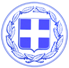                       Κως, 29 Ιουλίου 2017ΔΕΛΤΙΟ ΤΥΠΟΥΔΗΜΟΣ ΚΩ: “Για όλες τις οφειλές από το ΔΗΦΟΔΩ θα τηρηθεί πλήρως η νομιμότητα.”Από το Γραφείο Τύπου του Δήμου Κω εκδόθηκε η ακόλουθη ανακοίνωση:“Η οικονομική υπηρεσία του Δήμου Κω προέβη στη διαδικασία κατασχέσεων εις χείρας τρίτων για χρέη που αφορούν σε οφειλές από τέλη παρεπιδημούντων και άλλες αιτίες.Στο συνολικό ποσό είχαν συμπεριληφθεί και οφειλές από το ΔΗΦΟΔΩ, για το λόγο ότι μέχρι εκείνη τη στιγμή δεν είχε δημοσιευθεί στο ΦΕΚ ο σχετικός νόμος. Αυτή είναι η ενδεδειγμένη διαδικασία που προβλέπεται από τον κώδικα αφού σε διαφορετική περίπτωση θα είχαν πρόβλημα οι υπάλληλοι της οικονομικής υπηρεσίας.Είναι σαφές ότι μετά τη δημοσίευση του νέου νόμου που ψηφίστηκε πρόσφατα,για τις οφειλές από το ΔΗΦΟΔΩ θα ακολουθηθεί η προβλεπόμενη από το νόμο διαδικασία. Έχουν μάλιστα ειδοποιηθεί όλοι ότι από το συνολικό ποσό των οφειλών θα αφαιρεθεί το ποσό που αντιστοιχεί στο ΔΗΦΟΔΩ όπου αυτό προβλέπεται.Αυτό όμως δεν σημαίνει ότι διαγράφονται οι υπόλοιπες οφειλές. Άλλωστε η συντριπτική πλειοψηφία των οφειλών δεν προέρχεται από το ΔΗΦΟΔΩ.Οι υπάλληλοι της Οικονομικής Υπηρεσίας του Δήμου Κω, τηρούν τη νομιμότητα.Η εποχή του “Δεν Πληρώνω” τελείωσε. Η εποχή που κάποιοι δεν πλήρωναν τις οφειλές τους στο Δήμο και έστελναν το λογαριασμό να πληρωθεί από τους υπόλοιπους δημότες, ανήκει στο παρελθόν.Ο Δήμος Κω έχει πλέον μια σχέση ειλικρίνειας και αξιοπιστίας με τους δημότες και τους επιχειρηματίες, την οποία όσο και αν προσπαθούν κάποιοι εμπαθείς δεν πρόκειται να την διαταράξουν.Γραφείο Τύπου Δήμου Κω